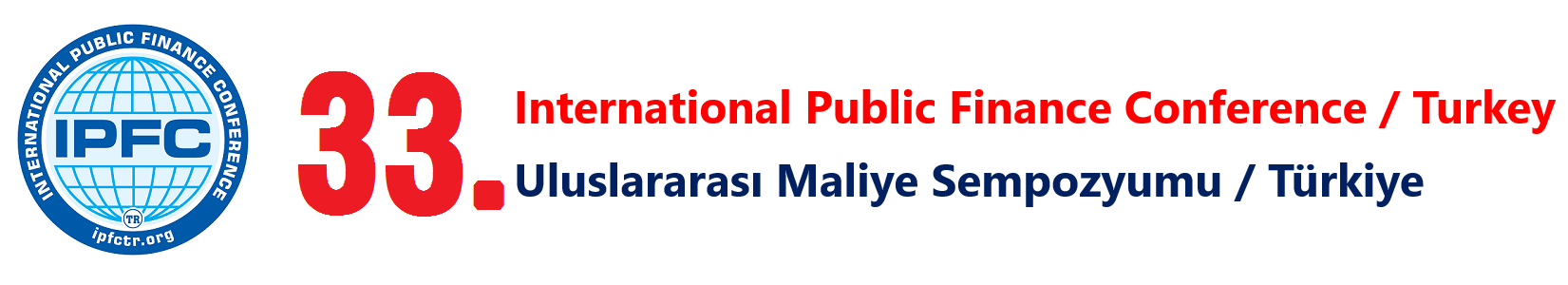 Important Dates   Call for Conference  16 October 2017  Abstract Submission Starting Date  01 November 2017  Deadline for Abstract Submission  20 March 2018  Deadline for Early Registration   31 January 2018  Deadline for Regular Registration  30 March 2018  Announcement of the Conference Programme  25 April 2018  Conference Dates  08 - 12 May 2018  Deadline for Full Papers Sending  15 June 2018  Completion of Refree Process for Full Papers  15 August 2018  Date of Proceeding Book Publication  15 September 2018Note: 1) Full text of the papers should be sent within the specified time and format after the presentation.
...... 2) If you don't want your full text to be printed, it is not required to be sent.
......  ..3) Authors will be notified within 1 week if their abstract has been accepted.Note: 1) Full text of the papers should be sent within the specified time and format after the presentation.
...... 2) If you don't want your full text to be printed, it is not required to be sent.
......  ..3) Authors will be notified within 1 week if their abstract has been accepted.